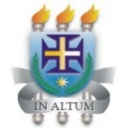 FICHA DE MATRÍCULA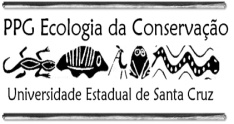 PPG em Ecologia e Conservação da BiodiversidadeDOUTORADOSEMESTRE: 2022.2OBS: As disciplinas em negrito são obrigatórias para o doutorado (consultar Regimento Interno).OBS²: Para a disciplina “Adequação de Propostas para Submissão para Agências de Fomento”, as docentes responsáveis pedem que os alunos interessados enviem carta de interesse, com no máximo uma página, devidamente fundamentada, para avaliação delas. Os alunos selecionados serão avisados para a efetivação da matrícula. A disciplina é bem específica e tem alguns requisitos próprios para o seu cumprimento.Campus Prof. Soane Nazaré de Andrade, Ilhéus-BA,      /     /2022.ALUNO(A):      N° MATRICULA:      CODIGODISCIPLINAS OFERTADASCREDOPÇÃOCIB652Tópicos Especiais em Ecologia II: Modelagem de Nicho e distribuição de espécies3CIB650Tópicos Especiais em Conservação da Biodiversidade: Adequação de Propostas para Submissão para Agências de Fomento3OBS²CIB639Planejamento em Pesquisa em Conservação (ingressantes MS 2022.2)3CIB653Tópicos Especiais em Ecologia III: Atributos foliares e plasticidade fenotípica em florestas tropicais3CIB641Análise em Pesquisa em Conservação (ingressantes em MS 2021.2)3CIB642Seminários em Pesquisa sobre Ecologia e Conservação (ingressantes em 2022.1 MS e DR)3CIB640Curso de Ecologia de Campo (ingressantes MS 2022.2)4Consultar vagasCIB648Tópicos Especiais em Conservação da Biodiversidade: Filosofia e Metodologia da Ciência em Biologia3CIB654 e CIB655Ferramentas em Ecologia da Conservação I: Análise de dados e redação de manuscritos científicos I e II6CIE557Estágio em Gestão de Projetos de Conservação 2CÓDIGOATIVIDADES OBRIGATÓRIASOPÇÃOCIB320Pesquisa Orientada (assinalar, obrigatoriamente, a partir do 1° semestre até a conclusão do curso)-XCIE083Estágio de Docência I-CIE082Estágio de Docência II-CIB141Exame de Qualificação do Doutorado (Doutorandos ingressantes em 2021.1)-